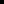 Declaration to accompany a  SHEETA completed and signed copy of this form must accompany every new and reviseddata sheet submitted.One declaration should be submitted for each data sheet.Submitted by: Please tick the appropriate boxes, enter any required dates and sign declaration.I declare that: 	This is the approved data sheet for a newly-approved medicine for which Ministerial consent was granted on:	      (insert date of publication in Gazette) 	OR 	This is a revised data sheet approved by the Director-General in a Consent to Sell and Supply a Changed Medicine letter dated:	      (insert date of letter)OR 	This is a revised data sheet approved by the Director-General in an Acknowledgement of a Self-Assessable Change Medicine Notification letter dated:	      (insert date of letter)Signature:	_________________________________________	Date:      				(Sponsor or authorised agent)Medicine(s): (Trade name, dose form, strength)Application ID:      Product currently available:   Yes		No	If no, please state the date the product was last supplied in New Zealand:      If no, is the data sheet being maintained:Yes			No	NB: only data sheets that are being maintained will be published for not available products.Data sheet to be published on Medsafe website: Yes			No	 File No(s):TT50-     Sponsor: (Name and postal address)Name:              	Address:         Date of Revision of the Text:(as shown on data sheet)Name:Phone:E-mail: